  Разъяснение законодательства 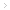 Заранее не обещанное укрывательство особо тяжких преступлений влечет ответственность по ст. 316 УК РФ.Под укрывательством понимаются активные действия по сокрытию преступника либо преступления. Сокрытие преступника состоит, например, в предоставлении ему жилища или иного убежища, транспортных средств, документов, в изменении его внешнего вида, сообщении о нем ложных сведений и т.п. Под сокрытием преступления понимается помещение в укрытие, уничтожение, изменение, продажа, дарение и иные способы сокрытия орудий преступления (т.е. предметов, использовавшихся для непосредственного совершения преступления, - оружия, воровских инструментов и др.), средств преступления (т.е. вещей, которые облегчали действия преступника, - фальшивая или настоящая униформа, маски, фальшивые документы и средства для их изготовления, фальшивые деньги и т.д.), следов преступления (т.е. получившихся в результате действий преступника отображений, которые могли быть использованы как вещественные доказательства, - пятна крови, отпечатки пальцев, вмятины от орудий взлома и т.п.), а также предметов, добытых преступным путем (т.е. вещей, которые были получены (например, похищенное имущество, документы) либо созданы противоправным способом (фальшивые деньги, подделанные документы)).Санкцией данной статьи предусмотрено наказание в виде штрафа в размере до двухсот тысяч рублей или в размере заработной платы или иного дохода осужденного за период до восемнадцати месяцев, либо принудительных работ на срок до двух лет, либо ареста на срок до шести месяцев, либо лишения свободы на срок до двух лет02/03/2022Заместитель прокурора Кондопожского района советник юстиции								В.А.Локтев